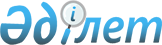 О внесении изменений в решение Мугалжарского районного маслихата от 12 апреля 2016 года № 14 "Об утверждении Правил оказания социальной помощи, установления размеров и определения перечня отдельных категорий нуждающихся граждан в Мугалжарском районе"
					
			Утративший силу
			
			
		
					Решение Мугалжарского районного маслихата Актюбинской области от 19 декабря 2019 года № 373. Зарегистрировано Департаментом юстиции Актюбинской области 25 декабря 2019 года № 6601. Утратило силу решением Мугалжарского районного маслихата Актюбинской области от 14 декабря 2020 года № 527
      Сноска. Утратило силу решением Мугалжарского районного маслихата Актюбинской области от 14.12.2020 № 527 (вводится в действие со дня его первого официального опубликования).
      В соответствии со статьей 6 Закона Республики Казахстан от 23 января 2001 года "О местном государственном управлении и самоуправлении в Республике Казахстан", подпунктом 4) пункта 1 статьи 56 Бюджетного кодекса Республики Казахстан от 4 декабря 2008 года и пунктом 2 постановления Правительства Республики Казахстан от 21 мая 2013 года 504 "Об утверждении Типовых правил оказания социальной помощи, установления размеров и определения перечня отдельных категорий нуждающихся граждан", Мугалжарский районный маслихат РЕШИЛ:
      1. Внести в решение Мугалжарского районного маслихата от 12 апреля 2016 года № 14 "Об утверждении Правил оказания социальной помощи, установления размеров и определения перечня отдельных категорий нуждающихся граждан в Мугалжарском районе" (зарегистрированное в Реестре государственной регистрации нормативных правовых актов № 4930, опубликованное 30 мая 2016 года в информационной правовой системе нормативных правовых актов Республики Казахстан "Әділет") следующие изменения:
      в Правилах оказания социальной помощи, установления размеров и определения перечня отдельных категорий нуждающихся граждан в Мугалжарском районе, утвержденных указанным решением:
      пункт 8 изложить в следующей редакции:
      "8. Ежемесячная социальная помощь без учета дохода оказывается:
      1) участникам и инвалидам Великой Отечественной войны на социально-бытовые нужды, в размере 8 000 (восьми тысяч) тенге в месяц;
      2) родителям или законным представителям детей - инвалидов, обучающихся на дому для материального обеспечения, на одного ребенка-инвалида, в размере 2 (двух) месячных расчетных показателя, на период обучения;
      3) гражданам, страдающим онкологическими заболеваниями, ВИЧ-инфицированным и больным различной формой туберкулеза, согласно списков медицинского учреждения района предоставляемых ежемесячно на период амбулаторного лечения, в пределах до шести месяцев в году, в размере 10 (десяти) месячных расчетных показателей;
      4) для оплаты проезда участников и инвалидов Великой Отечественной войны, инвалидов I, II, III групп, детей инвалидов до 16 лет и сопровождающих их лиц на лечение, по направлению государственного учреждения "Управление здравоохранения Актюбинской области" (далее - областное управление здравоохранения);
      5) лицам, приравненным по льготам и гарантиям к участникам и инвалидам Великой Отечественной войны, другим категориям лиц, приравненным по льготам и гарантиям к участникам Великой Отечественной войны на коммунальные услуги в течение 7 месяцев отопительного сезона (с января по апрель, с октября по декабрь) в размере 3 500 (трех тысяч пятьсот) тенге.";
      в пункте 9:
      в подпункте 1):
      цифры "300 000 (триста тысяч)" заменить цифрами "500 000 (пятьсот тысяч)";
      в пункте 16: 
      подпункт 2) исключить;
      в пункте 17:
      подпункт 3) исключить.
      2. Государственному учреждению "Аппарат маслихата Мугалжарского района" в установленном законодательном порядке обеспечить государственную регистрацию настоящего решения в Департаменте юстиции Актюбинской области.
      3. Настоящее решение вводится в действие по истечении десяти календарных дней после дня его первого официального опубликования.
					© 2012. РГП на ПХВ «Институт законодательства и правовой информации Республики Казахстан» Министерства юстиции Республики Казахстан
				
      Председатель сессии Мугалжарского районного маслихата

      А. Жукашев

      Cекретарь Мугалжарского районного маслихата

      Р. Мусенова

      "СОГЛАСОВАНО"

      исполняющий обязанности руководителя государственного учреждения "Управления

      координации занятости и социальных программ Актюбинской области"

      _______________________Б. Бисенгалиева

      ____ _____________________ 2019 г.
